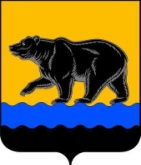 АДМИНИСТРАЦИЯ ГОРОДА НЕФТЕЮГАНСКАРАСПОРЯЖЕНИЕг.НефтеюганскОб утверждении плана проведения аудиторских мероприятий на 2023 год в администрации города НефтеюганскаВ соответствии с пунктом 5 статьи 160.2-1 Бюджетного кодекса Российской Федерации, Уставом города Нефтеюганска, распоряжением администрации   города Нефтеюганска от 20.12.2022 № 470-р «Об утверждении Порядка организации и осуществления внутреннего финансового аудита                         в администрации города Нефтеюганска»:1.Утвердить план проведения аудиторских мероприятий на 2023 год                      в администрации города Нефтеюганска согласно приложению                                          к распоряжению.2.Департаменту по делам администрации города (Журавлев В.Ю.) разместить распоряжение на официальном сайте органов местного самоуправления города Нефтеюганска. 3.Контроль исполнения распоряжения оставляю за собой.Глава города Нефтеюганска							         Э.Х.БугайПриложение План проведения аудиторских мероприятий на 2023 год в администрации города Нефтеюганска27.12.2022        № 487-рк распоряжению администрации города от 27.12.2022 № 487-р№ Аудиторское мероприятие                         (тема аудиторского мероприятия)Дата (месяц) окончания аудиторского мероприятия1.Подтверждение достоверности бюджетной отчетности и соответствия порядка ведения бюджетного учета единой методологии бюджетного учета, составления, предоставления и утверждения бюджетной отчетностиянварь2.Аудит расчетов по оплате трудадекабрь